DECRETO-LEGGE 15 febbraio 2008, n. 24Disposizioni urgenti per lo svolgimento delle elezioni politiche ed amministrative nell'anno 2008.IL PRESIDENTE DELLA REPUBBLICA	Visti gli articoli 77 e 87 della Costituzione;	Visto il decreto del Presidente della Repubblica 6 febbraio 2008, n. 19, recante scioglimento del Senato della Repubblica e della Camera dei deputati;	Visto il decreto del Presidente della Repubblica 6 febbraio 2008, n. 20, recante convocazione dei comizi per le elezioni della Camera dei deputati e del Senato della Repubblica;	Vista la normativa vigente in materia elettorale;	Ritenuta la straordinaria necessità ed urgenza di consentire lo svolgimento del turno annuale ordinario delle elezioni amministrative nell'anno 2008 contestualmente alle elezioni politiche, nonché di garantire l'esercizio del voto dei cittadini temporaneamente all'estero per motivi di servizio o di missioni internazionali;	Ritenuta, inoltre, la necessità ed urgenza di adottare misure per la funzionalità del procedimento elettorale, anche per quanto concerne il procedimento di scrutinio del voto degli elettori italiani residenti all'estero, nonché di consentire l'accesso agli uffici elettorali di sezione ad osservatori elettorali della Organizzazione per la sicurezza e la cooperazione in Europa (OSCE);	Viste le deliberazioni del Consiglio dei Ministri, adottate nelle riunioni del 14 e del 15 febbraio 2008;	Sulla proposta del Presidente del Consiglio dei Ministri e del Ministro dell'interno, di concerto con i Ministri per i rapporti con il Parlamento e le riforme istituzionali, degli affari esteri, della giustizia, della difesa e dell'economia e delle finanze;EMANAil seguente decreto-legge:Art. 1 - Modifiche alla legge 27 dicembre 2001, n. 459, recante norme per l'esercizio del diritto di voto dei cittadini italiani residenti all'estero.OmissisArt. 2. - Voto dei cittadini temporaneamente all'estero per motivi di servizio o missioni internazionali in occasione delle elezioni per il rinnovo della Camera dei deputati e del Senato della Repubblica.1.	Fermo restando quanto previsto dalla normativa vigente per gli elettori italiani residenti all'estero, in occasione delle elezioni per il rinnovo della Camera dei deputati e del Senato della Repubblica nell'anno 2008, esercitano il diritto di voto per corrispondenza all'estero per le circoscrizioni del territorio nazionale, secondo le modalità indicate nel presente articolo, i seguenti elettori:a) personale appartenente alle Forze armate e alle Forze di polizia temporaneamente all'estero in quanto impegnato nello svolgimento di missioni internazionali;b) dipendenti di amministrazioni dello Stato, temporaneamente all'estero per motivi di servizio, qualora la durata prevista della loro permanenza all'estero, secondo quanto attestato dall'amministrazione di appartenenza, sia superiore a sei mesi, nonché, qualora non iscritti alle anagrafi dei cittadini italiani residenti all'estero, i loro familiari conviventi;c) professori universitari, ordinari ed associati, ricercatori e professori aggregati, di cui all'articolo 1, comma 10, della legge 4 novembre 2005, n. 230, che si trovano in servizio presso istituti universitari e di ricerca all'estero per una durata complessiva di almeno sei mesi e che, alla data del decreto del Presidente della Repubblica di convocazione dei comizi, si trovano all'estero da almeno tre mesi.2.	Gli elettori di cui alla lettera a) del comma 1, appartenenti alle Forze armate, compresa l'Arma dei carabinieri, se già effettivi sul territorio nazionale a grandi unità, reggimenti, battaglioni e equivalenti, o unità navali, impiegati organicamente in missioni internazionali esercitano il diritto di voto per corrispondenza per la circoscrizione della Camera dei deputati e del Senato della Repubblica in cui è compreso il comune ove hanno sede i citati enti di appartenenza. I rimanenti elettori di cui alla stessa lettera a), compresi gli appartenenti alle Forze di polizia, nonché quelli di cui alle lettere b) e c) del medesimo comma, esercitano il diritto di voto per corrispondenza all'estero per la circoscrizione della Camera dei deputati e la circoscrizione del Senato della Repubblica in cui è compreso il comune di Roma.3.	Ai fini dell'esercizio del diritto di voto per corrispondenza all'estero, i soggetti di cui al comma 1, lettere a) e b), presentano apposita domanda, che deve pervenire al comando o amministrazione di appartenenza entro e non oltre il trentacinquesimo giorno antecedente la data della votazione in Italia, indicando il nome ed il cognome, il cognome del coniuge per le donne coniugate o vedove, il luogo e la data di nascita, il sesso, l'indirizzo di residenza, il comune di iscrizione nelle liste elettorali, l'indirizzo della propria dimora all'estero e, ove possibile, i recapiti telefonici, telematici e telefax all'estero. I familiari conviventi dei soggetti di cui al comma 1, lettera b), entro e non oltre il trentacinquesimo giorno antecedente la data della votazione in Italia, fanno pervenire la domanda all'Amministrazione di appartenenza del proprio familiare ed unitamente ad essa rendono, ai sensi dell'articolo 47 del testo unico delle disposizioni legislative e regolamentari in materia di documentazione amministrativa di cui al decreto del Presidente della Repubblica 28 dicembre 2000, n. 445, dichiarazione sostitutiva dell'atto di notorietà in ordine allo stato di familiare convivente del dipendente. Il comando o amministrazione di appartenenza o di impiego, entro e non oltre il trentesimo giorno antecedente alla data della votazione in Italia, fa pervenire all'ufficio consolare i nominativi dei richiedenti, in elenchi distinti per comune di residenza e comprensivi dei dati di cui al primo periodo del presente comma, unitamente all'attestazione della presentazione delle rispettive domande entro il termine prescritto e della sussistenza, in capo ad ognuno di essi, delle condizioni previste al comma 1.4.	I soggetti di cui al comma 1, lettera c), fanno pervenire direttamente all'ufficio consolare la domanda per esercitare il diritto di voto per corrispondenza all'estero, comprensiva dei dati di cui al primo periodo del comma 3, entro e non oltre il trentacinquesimo giorno antecedente alla data della votazione in Italia, ed unitamente ad essa rendono, ai sensi dell'articolo 47 del testo unico di cui al decreto del Presidente della Repubblica 28 dicembre 2000, n. 445, dichiarazione sostitutiva dell'atto di notorietà che attesti il servizio presso istituti universitari e di ricerca all'estero per una durata complessiva di almeno sei mesi e la presenza, alla data del decreto del Presidente della Repubblica di convocazione dei comizi, all'estero da almeno tre mesi.5.	L'ufficio consolare, entro il venticinquesimo giorno antecedente la data della votazione in Italia, trasmette a ciascun comune, tramite telefax o per via telematica, l'elenco dei nominativi, con luogo e data di nascita, dei residenti nel comune che, ai sensi del presente articolo, hanno fatto pervenire la domanda per esercitare il diritto di voto per corrispondenza all'estero. Ciascun comune, entro le successive ventiquattro ore, con le stesse modalità, invia all'ufficio consolare l'attestazione dell'ufficiale elettorale, anche cumulativa, in ordine alla mancanza di cause ostative al godimento dell'elettorato attivo da parte di ciascuno degli elettori compresi nell'elenco di cui al primo periodo. Nei due giorni successivi alla scadenza del termine di cui al secondo periodo, l'ufficiale elettorale redige l'elenco degli elettori per i quali è stata rilasciata l'attestazione di mancanza di cause ostative all'esercizio del diritto di voto per corrispondenza all'estero e lo trasmette alla commissione elettorale circondariale, che provvede a depennare, entro il ventesimo giorno antecedente alla data della votazione in Italia, i medesimi elettori dalle liste destinate alle sezioni in cui essi risultano iscritti, ovvero in caso di svolgimento contestuale di altra consultazione in cui non trova applicazione la modalità del voto per corrispondenza, a provvedere ad apposita annotazione sulle medesime liste. Nei casi in cui vi siano cause ostative al godimento dell'elettorato attivo, l'ufficiale elettorale non rilascia la relativa attestazione ed il comune trasmette, tramite telefax o per via telematica, apposita comunicazione all'ufficio consolare entro il medesimo termine previsto al secondo periodo. Gli uffici consolari iscrivono i nominativi degli elettori temporaneamente all'estero aventi diritto al voto per corrispondenza in un apposito elenco, distinto per circoscrizioni elettorali della Camera dei deputati.6.	I soggetti di cui al comma 1, lettere a), b) e c), che hanno fatto pervenire la domanda per esercitare il diritto di voto per corrispondenza all'estero, possono revocarla mediante espressa dichiarazione, datata e sottoscritta dall'interessato, che deve pervenire direttamente all'ufficio consolare entro e non oltre il ventitreesimo giorno antecedente la data della votazione in Italia. L'ufficio consolare, entro il giorno successivo, provvede a trasmettere la dichiarazione di revoca, tramite telefax o per via telematica, al comune di residenza del dichiarante.7.	Gli elettori che hanno revocato la domanda ai sensi del comma 6 e gli elettori che, pur essendo nelle condizioni previste al comma 1, lettere a), b) e c), non hanno fatto pervenire la domanda nei termini e con le modalità previsti dai commi 3 e 4, restano iscritti nelle liste della sezione del comune di residenza ed ivi esercitano il proprio diritto di voto per le circoscrizioni del territorio nazionale in cui è compresa la sezione di assegnazione. Gli elettori di cui al comma 1, lettere a), b) e c), aventi diritto al voto per corrispondenza che non hanno revocato la domanda nei termini e con le modalità previsti al comma 6, non possono esercitare il proprio diritto di voto nel territorio nazionale. Gli elettori di cui al comma 2, primo periodo, esercitano il diritto di voto in Italia, qualora presentino al comune apposita attestazione del Comandante del reparto di appartenenza o di impiego dalla quale risulti che, per cause di forza maggiore, non hanno potuto esercitare il diritto di voto per corrispondenza all'estero.8.	Il Ministero dell'interno, non più tardi del ventiseiesimo giorno antecedente la data della votazione in Italia, consegna, per gli elettori che esercitano il diritto di voto per le circoscrizioni di Roma, al Ministero degli affari esteri le liste dei candidati e i modelli delle schede elettorali relative alla circoscrizione della Camera dei deputati e alla circoscrizione del Senato della Repubblica in cui è compreso il comune di Roma. Sulla base delle istruzioni fornite dal Ministero degli affari esteri, le rappresentanze diplomatiche e consolari, preposte a tale fine dallo stesso Ministero, provvedono alla stampa del materiale elettorale da inserire nel plico che viene inviato all'elettore temporaneamente all'estero che esercita il diritto di voto per corrispondenza. Non oltre diciotto giorni prima della data stabilita per le votazioni in Italia, gli uffici consolari inviano agli elettori temporaneamente all'estero che esercitano il diritto di voto per corrispondenza il plico contenente il certificato elettorale, le schede elettorali delle circoscrizioni indicate al primo periodo e la relativa busta, le liste dei candidati, la matita copiativa, nonché una busta affrancata recante l'indirizzo del competente ufficio consolare. Nel caso in cui le schede elettorali siano più di una per ciascun elettore, esse sono spedite nello stesso plico e sono inviate dall'elettore in unica busta. Un plico non può contenere i documenti elettorali di più di un elettore. Una volta espresso il proprio voto sulla scheda elettorale mediante la matita copiativa, l'elettore introduce nell'apposita busta la scheda o le schede elettorali, sigilla la busta, la introduce nella busta affrancata unitamente alla matita copiativa e al tagliando staccato dal certificato elettorale comprovante l'esercizio del diritto di voto e la spedisce non oltre il decimo giorno antecedente la data stabilita per le votazioni in Italia. Le schede e le buste che le contengono non devono recare alcun segno di riconoscimento.9.	I responsabili degli uffici consolari inviano, senza ritardo, al delegato del sindaco del comune di Roma le buste comunque pervenute non oltre le ore 16, ora locale, del giovedì antecedente la data stabilita per le votazioni in Italia, unitamente all'elenco di cui al comma 5, quinto periodo. Le buste sono inviate con una spedizione unica, per via aerea e con valigia diplomatica. I responsabili degli uffici consolari provvedono, dopo l'invio dei plichi in Italia, all'immediato incenerimento delle schede pervenute dopo la scadenza del termine di cui al primo periodo e di quelle non utilizzate per i casi di mancato recapito del plico all'elettore. Di tali operazioni viene redatto apposito verbale, che viene trasmesso al Ministero degli affari esteri.10.	Per gli elettori che esercitano il diritto di voto per circoscrizioni diverse da quella di Roma di cui al comma 2, primo periodo, sono definite, in considerazione delle particolari situazioni locali, di intesa tra il Ministero della difesa e i Ministeri degli affari esteri e dell'interno, le modalità tecnico-organizzative di formazione dei plichi, del loro recapito all'elettore all'estero, di raccolta dei plichi all'estero, nonché quelle di consegna dei plichi stessi, a cura del Ministero della difesa, ai delegati dei sindaci dei comuni interessati. Si intendono per comuni interessati quelli in cui ha sede l'ufficio centrale circoscrizionale della Camera dei deputati di cui alla tabella A allegata al testo unico delle leggi recanti norme per la elezione della Camera dei deputati di cui al decreto del Presidente della Repubblica 30 marzo 1957, n. 361, e successive modificazioni. Per i reparti aventi sede nelle province autonome di Trento e di Bolzano i comuni interessati sono quelli di Trento e di Bolzano. Le intese di cui al presente comma sono effettuate anche per consentire l'esercizio del diritto di voto agli elettori di cui al comma 1, lettera a), che votano per corrispondenza per le circoscrizioni in cui è compreso il comune di Roma, nonché agli elettori in servizio presso le rappresentanze diplomatiche e consolari e ai loro familiari conviventi, anche nel caso in cui non siano state concluse le intese in forma semplificata di cui all'articolo 19, comma 1, della legge 27 dicembre 2001, n. 459, o vi sia la situazione politica o sociale di cui al comma 4 del medesimo articolo 19.11.	Le schede votate per corrispondenza dagli elettori temporaneamente all'estero sono scrutinate negli uffici elettorali di sezione individuati, entro e non oltre il ventesimo giorno antecedente alla data della votazione in Italia, in un elenco approvato dalla Commissione elettorale circondariale dei comuni interessati, su proposta dell'ufficiale elettorale dei rispettivi comuni. Con le stesse modalità ed entro il medesimo termine, vengono istituiti fino ad un massimo di tre seggi speciali nei comuni interessati, ciascuno dei quali è composto da un presidente e da due scrutatori, nominati con le modalità stabilite per tali nomine. Uno degli scrutatori assume le funzioni di segretario del seggio. I plichi contenenti le schede votate, pervenuti ai delegati dei sindaci dei comuni interessati, sono dai medesimi delegati proporzionalmente distribuiti ai seggi speciali. Di tali operazioni viene redatto apposito verbale congiunto da parte dei delegati e dei presidenti dei seggi speciali. Successivamente, i seggi speciali procedono al compimento delle operazioni preliminari allo scrutinio, alle quali possono assistere i rappresentanti di lista designati presso ciascuno di essi. L'atto di designazione dei rappresentanti di lista è presentato con le modalità e nei termini di cui all'articolo 25, primo comma, del testo unico di cui al decreto del Presidente della Repubblica 30 marzo 1957, n. 361, e successive modificazioni, e comunque non oltre le ore 9 della domenica fissata per la votazione nel territorio nazionale.12.	Insieme ai plichi contenenti le buste inviate dagli elettori, i delegati dei sindaci dei comuni interessati consegnano ai presidenti dei seggi speciali gli elenchi degli elettori temporaneamente all'estero che esercitano il diritto di voto per corrispondenza di cui al comma 5, quinto periodo.13.	A partire dalle ore 9 della domenica fissata per la votazione nel territorio nazionale, il presidente del seggio speciale procede alle operazioni di apertura dei plichi assegnati al seggio dal delegato del sindaco. Coadiuvato dal segretario, il presidente:a) apre i plichi e accerta che il numero delle buste ricevute corrisponda al numero delle buste indicato nel verbale congiunto di consegna dei plichi;b) procede successivamente all'apertura di ciascuna delle buste esterne, compiendo per ciascuna di esse le seguenti operazioni:1) accerta che la busta esterna contenga il tagliando del certificato elettorale di un solo elettore e la busta interna nella quale deve essere contenuta la scheda o, in caso di votazione contestuale per l'elezione della Camera dei deputati e del Senato della Repubblica, le schede con l'espressione del voto;2) accerta che il tagliando incluso nella busta esterna appartenga ad un elettore incluso nell'elenco consolare degli elettori temporaneamente all'estero che esercitano il diritto di voto per corrispondenza;3) accerta che la busta interna, contenente la scheda o le schede con l'espressione del voto, sia chiusa, integra e non rechi alcun segno di riconoscimento;4) annulla le schede incluse in una busta che contiene più di un tagliando del certificato elettorale, o un tagliando di un elettore che ha votato più di una volta, o di un elettore non inserito nell'elenco consolare, o infine contenute in una busta aperta, lacerata o che reca segni di riconoscimento; in ogni caso separa dal relativo tagliando del certificato elettorale la busta interna recante la scheda o le schede annullate in modo tale che non sia possibile procedere alla identificazione del voto;5) forma plichi sigillati e firmati da tutti i componenti del seggio, contenenti ciascuno centocinquanta buste interne validamente inviate dagli elettori.14.	Delle operazioni descritte al comma 13 il presidente del seggio speciale redige apposito verbale. I plichi contenenti le buste con le schede di cui al comma 13, lettera b), numero 5), formati dal presidente del seggio speciale unitamente a verbale di accompagnamento, sono presi in consegna dal delegato del sindaco che, anche a mezzo di propri incaricati, distribuisce un plico a ciascuno degli uffici elettorali di sezione individuati ai sensi del primo periodo del comma 11, fino ad esaurimento dei plichi stessi.15.	Gli uffici elettorali di sezione, individuati ai sensi del primo periodo del comma 11, procedono alle operazioni di spoglio delle schede votate dagli elettori di cui al comma 1. A tale fine:a) il presidente procede all'apertura del plico formato dal seggio speciale, previa verifica dell'integrità del medesimo, accertando che il numero delle buste contenute nel plico sia corrispondente a quello indicato nel verbale di accompagnamento; procede successivamente all'apertura delle singole buste, imprimendo il bollo della sezione sul retro di ciascuna scheda, nell'apposito spazio;b) uno scrutatore, individuato dal presidente, appone la propria firma sul retro di ciascuna scheda e la inserisce nell'urna, una per la Camera dei deputati ed una per il Senato della Repubblica, in uso presso l'ufficio elettorale di sezione anche per contenere le schede votate presso il medesimo ufficio;c) procede, per l'elezione del Senato della Repubblica e per l'elezione della Camera dei deputati, allo scrutinio congiunto delle schede votate dagli elettori temporaneamente all'estero e delle schede votate per la medesima elezione presso l'ufficio elettorale di sezione;d) procede, per l'elezione del Senato della Repubblica e per l'elezione della Camera dei deputati, alla verbalizzazione unica del risultato dello scrutinio delle schede votate presso il medesimo ufficio e delle schede votate all'estero.16.	Alle operazioni di scrutinio delle schede votate dagli elettori temporaneamente all'estero che esercitano il diritto di voto per corrispondenza si applicano le disposizioni in vigore per lo scrutinio delle schede votate nel territorio nazionale, in quanto non diversamente disposto dal comma 15. Ai fini dell'esercizio del diritto di voto per corrispondenza degli elettori temporaneamente all'estero e dello svolgimento delle operazioni preliminari allo scrutinio, si applicano, in quanto compatibili, le disposizioni di cui alla legge 27 dicembre 2001, n. 459, come modificato dall'articolo 1 del presente decreto, e al relativo regolamento di attuazione di cui al decreto del Presidente della Repubblica 2 aprile 2003, n. 104.17.	I comandanti dei reparti militari e di polizia impegnati nello svolgimento di missioni internazionali ed i titolari degli uffici diplomatici e consolari, o loro delegati, adottano ogni utile iniziativa al fine di garantire il rispetto dei principi costituzionali di libertà, personalità e segretezza del voto.Art. 3. - Ammissione ai seggi elettorali degli osservatori OSCE1.	In occasione delle elezioni politiche nell'anno 2008, in attuazione degli impegni internazionali assunti dall'Italia nell'ambito dell'Organizzazione per la sicurezza e la cooperazione in Europa (OSCE), è ammessa la presenza, presso gli uffici elettorali di sezione, di osservatori elettorali internazionali. A tale fine, gli osservatori internazionali sono preventivamente accreditati dal Ministero degli affari esteri, che, almeno venti giorni prima della data stabilita per il voto, trasmette al Ministero dell'interno l'elenco nominativo per la successiva comunicazione ai prefetti di ciascuna provincia ed ai sindaci. Gli osservatori internazionali non possono in alcun modo interferire nello svolgimento delle operazioni dell'ufficio elettorale di sezione.Art. 4. - Esonero dalle sottoscrizioni delle liste1.	Per le elezioni politiche nell'anno 2008, in deroga ai primi due periodi del comma 2 dell'articolo 18-bis del testo unico delle leggi recanti norme per la elezione della Camera dei deputati di cui al decreto del Presidente della Repubblica 30 marzo 1957, n. 361, e successive modificazioni, ed ai primi due periodi del comma 3 dell'articolo 9 del testo unico delle leggi recanti norme per l'elezione del Senato della Repubblica di cui al decreto legislativo 20 dicembre 1993, n. 533, e successive modificazioni, nessuna sottoscrizione è richiesta per le liste rappresentative di partiti o gruppi politici presenti nel Parlamento con almeno due componenti, ovvero presenti con due componenti al Parlamento europeo alla data di entrata in vigore del presente decreto. Tale rappresentatività è attestata, al momento della presentazione delle liste, dalle dichiarazioni dei presidenti o segretari nazionali dei suddetti partiti o gruppi politici ovvero dei legali rappresentanti dei medesimi.Art. 5. - Turno annuale ordinario delle elezioni amministrative nell'anno 20081.	Le elezioni dei presidenti delle province, dei consigli provinciali, dei sindaci e dei consigli comunali si svolgono, limitatamente al turno annuale ordinario del 2008, tra il 1° aprile ed il 15 giugno.2.	In occasione del turno elettorale di cui al comma 1, il termine indicato dall'articolo 2 della legge 7 giugno 1991, n. 182, e successive modificazioni, è posticipato al 27 febbraio 2008 e le dimissioni del sindaco e del presidente della provincia presentate al consiglio nei sette giorni successivi alla data del decreto di scioglimento delle Camere diventano, in deroga a quanto previsto dall'articolo 53, comma 3, del testo unico delle leggi sull'ordinamento degli enti locali di cui al decreto legislativo 18 agosto 2000, n. 267, efficaci ed irrevocabili il 26 febbraio 2008.3.	Le dimissioni presentate anteriormente al periodo indicato nel comma 2 e non ancora efficaci ed irrevocabili diventano efficaci ed irrevocabili il 26 febbraio 2008.4.	I comuni sciolti ai sensi dell'articolo 143 del testo unico di cui al decreto legislativo 18 agosto 2000, n. 267, sono inseriti nel turno elettorale di cui al comma 1, qualora il periodo di durata della gestione commissariale si concluda entro il termine antecedente a quello fissato per la votazione.Art. 6. - Commissioni elettorali circondariali1.	In previsione degli adempimenti affidati dalla legge alle commissioni elettorali circondariali, da svolgere entro tempi determinati e previsti dai procedimenti elettorali connessi alle consultazioni politiche ed amministrative nell'anno 2008, il prefetto, al fine di assicurare comunque il quorum funzionale alle medesime commissioni, designa al presidente della Corte di appello funzionari statali da nominare componenti aggiunti. Tali funzionari partecipano ai lavori in caso di assenza ed impedimento degli altri componenti titolari o supplenti e nelle more dell'eventuale procedimento di decadenza previsto dall'articolo 23 del testo unico delle leggi per la disciplina dell'elettorato attivo e per la tenuta e la revisione delle liste elettorali di cui al decreto del Presidente della Repubblica 20 marzo 1967, n. 223.Art. 7. - Copertura finanziaria1.	All'onere derivante dall'attuazione del presente decreto, pari a 3.932.881,10 euro per l'anno 2008, si provvede mediante utilizzo del Fondo da ripartire per fronteggiare le spese derivanti dalle elezioni politiche, amministrative, del Parlamento europeo e dall'attuazione dei referendum, iscritto nell'ambito dello stato di previsione del Ministero dell'economia e delle finanze per l'anno finanziario 2008, alla missione "Fondi da ripartire", programma "Fondi da assegnare".Art. 8. - Entrata in vigore1.	Il presente decreto entra in vigore il giorno stesso della sua pubblicazione nella Gazzetta Ufficiale della Repubblica italiana e sarà presentato alle Camere per la conversione in legge.Il presente decreto, munito del sigillo dello Stato, sarà inserito nella Raccolta ufficiale degli atti normativi della Repubblica italiana. È fatto obbligo a chiunque spetti di osservarlo e di farlo osservare. 	Dato a Roma, addì 15 febbraio 2008NAPOLITANO Prodi, Presidente del Consiglio dei ministri Amato, Ministro dell’internoChiti, Ministro per i rapporti con il Parlamento e le riforme istituzionaliD’Alema, Ministro degli affari esteriScotti, Ministro della giustiziaParisi, Ministro della difesaPadoa Schioppa, Ministro dell’economia e delle finanzeVisto, il Guardasigilli: ScottiAllegato 1(art. 1, comma 1)TABELLA B(v. art. 11, comma 2)MODELLO DELLA PARTE ESTERNA DELLA SCHEDA DI VOTAZIONE PER LA ELEZIONE DEI CANDIDATI ALLA CAMERA DEI DEPUTATI PER L’ATTRIBUZIONE DEI SEGGI DELLA CIRCOSCRIZIONE ESTERO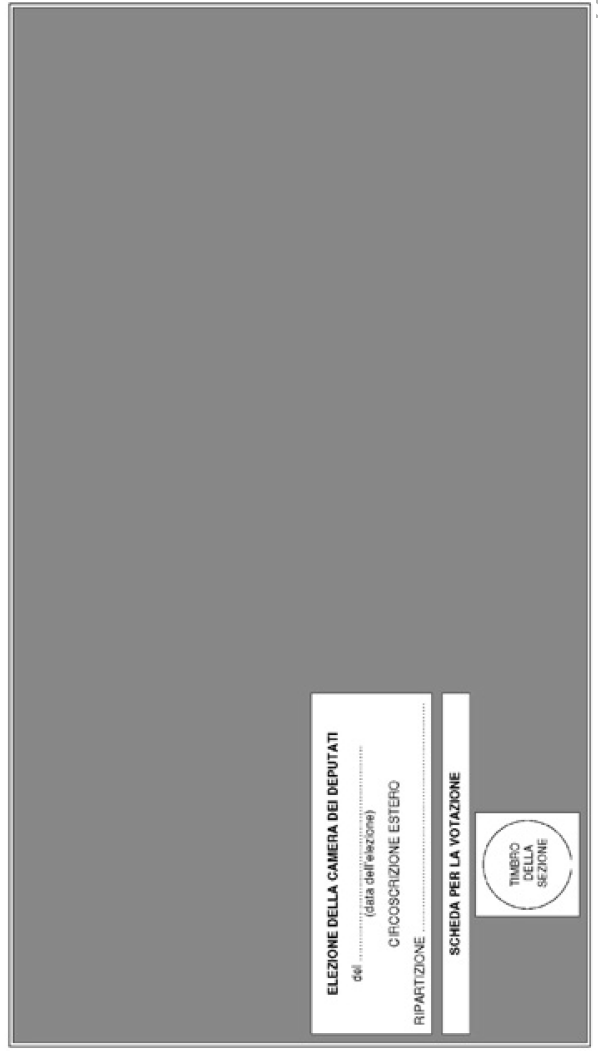 Allegato 2(art. 1, comma 1)TABELLA D(v. art. 11, comma 2)MODELLO DELLA PARTE ESTERNA DELLA SCHEDA DI VOTAZIONE PER LA ELEZIONE DEI CANDIDATI AL SENATO DELLA REPUBBLICA PER L’ATTRIBUZIONE DEI SEGGI DELLA CIRCOSCRIZIONE ESTERO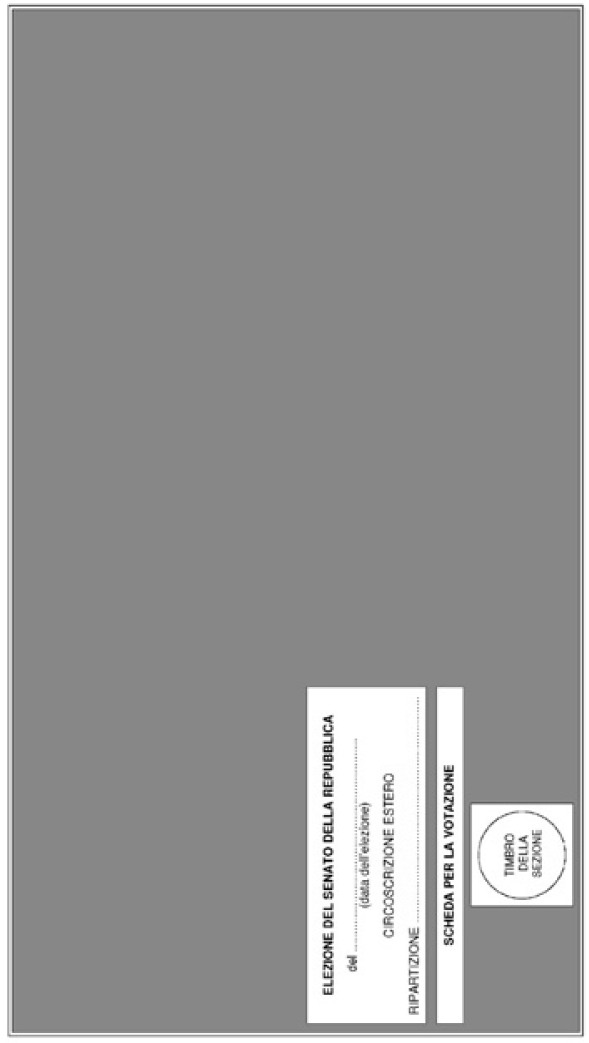 